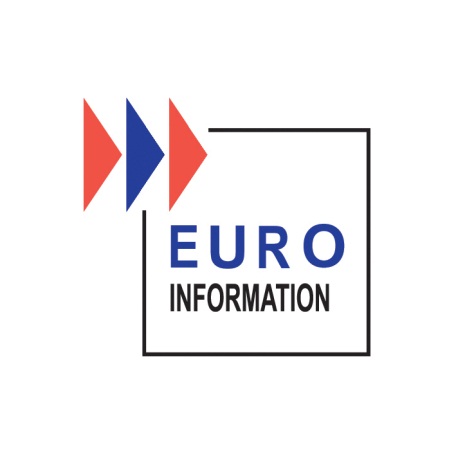 offre de stageSTAGE : Systèmes et réseaux Domaine Mainframe Equipe TransfertsRéf : SSRTL-E**Entreprise Euro Information, filiale Informatique du groupe de bancassurance Crédit Mutuel / CIC, conçoit, réalise, maintient et exploite un système d’information commun utilisé par le Groupe.Les activités de développement et de production informatique au niveau national et international sont assurées par environ 2700 salariés répartis sur plusieurs sites géographiques au niveau national : Strasbourg, Nancy, Dijon, Orléans, Lyon, Lille, Cergy, Val de Fontenay, Paris et Nantes. MissionEIP S&R : domaine Mainframe, équipe TransfertsRôle du domaine : Assurer la supervision, l’administration et l’évolution des infrastructures logicielles et matérielles du Mainframe MVS (z/OS). Au sein de ce domaine, l’équipe Transferts assure l’installation, l’administration et le support des infrastructures logicielles et matérielles utilisées pour les transferts des fichiers soit entre les différentes plateformes du SI, soit avec les partenaires externes du groupe.Cette équipe est basée à Lyon.Elle assure les tâches suivantes :Installation des plateformes et des logicielsChangements de version et montées de niveau des logicielsGestion et suivi du paramétrage du système d’exploitation et des logicielsGestion des incidentsGestion et suivi des performancesSupport aux équipes de développement et de productionParticipation aux projets Veille technologique   Les transferts de fichiersActuellement les échanges de fichiers entre les plateformes du groupe utilisent un moniteur de transfert du marché. Afin de réduire les coûts et d’assurer de futures évolutions correspondant à nos besoins, nous travaillons sur le développement de notre propre outil d'échanges de fichiers inter plateformes. Un premier cahier des charges a été rédigé qui répertorie de façon macroscopique les fonctionnalités à assurer. Afin de le compléter, des études complémentaires sur certaines fonctions doivent être menées et parmi elles, le support de la compression des données "au vol" (destinée à minimiser les volumes échangés sur le réseau) et la gestion de la reprise des transferts interrompus (pour supporter les coupures de liens accidentelles ou volontaires).   Sujet proposéLe sujet comporte deux volets, un sur la compression, le second sur la gestion des reprises.Pour le premier volet, il s’agit d’effectuer une étude sur les différentes méthodes compression de données sans pertes (solution open source et PSIT) avec une comparaison sur leur efficacité en termes de charge et de taux de compression, puis d’implémenter, à des fins de validation, les plus pertinentes (dans les environnements z/os, Unix et Windows).Dans un second volet, il s’agit d’abord de mener une étude des protocoles HTTP/1.1 et FTP et des techniques de reprise de transfert interrompus. A partir de cette étude, le but est de proposer des solutions de reprise dans le cas des transferts avec compression « au vol ».Livrables:Document sur les comparatifs de solutions de compressionFonction de compression destinée à être implémentée au sein du futur moniteur de transfertDocument sur les solutions de reprise de transfert dans le cadre d'échanges sur un protocole HTTP et de compression au vol   Environnement technique Compétences nécessaires :connaissances en Cnotion de programmation des couches sockets TCP/IP ProfilEtudiant préparant un diplôme d’Ingénieur ou un Master en InformatiqueAyant de bonnes capacités d’analyse et de synthèse, des aptitudes tournées vers la technique, le souci d’approfondir un sujet, un esprit méthodique.Stage à prévoir sur une durée de 6 à 8 mois (début souhaité au plus tard janvier ou février 2016), dans nos locaux de Lyon.Veuillez nous envoyer votre candidature à : recrutementei@e-i.comRemarque : Merci de rappeler le code SSRTL-E** et l’intitulé du poste dans l’objet de votre mail.